Call the Meeting to Order – Angelica Riddle @ 11:10amPublic Comment – No Public CommentReportsParent, Family and Community Engagement Opportunities – Julie LovellThere were 77.50 volunteer hours program wide for the month of December totaling $1,617.80 In-Kind dollars.  These hours came from Parents/Guardians and Volunteers volunteering in our classrooms, attending Parent and Policy Council Meetings, and from watching recordings of Parent Meetings. Scholarships in the amount of $2,000 are available for Current Early Head Start and Head Start Parents, former Head Start Students who are graduating Seniors and Head Start staff to apply for.  Deadline is April 3rd 2023.  More information can be found on our website www.kidcoheadstart.org under the PARENT tab, or on our Facebook and Instagram pages.ERSEA Report – Christopher SpenceCurrent program enrollment is 321 children.  There are 100 children on the Early Head Start waitlist and 139 on the Head Start waitlist.  The average daily attendance in December for Early Head Start was 64% and for Head Start was 61% with child health reasons being the primary reasons for absence in both.Executive Director’s Report – Stephany Koehne – TABLEDFinancial Report – Kerri Godinez – TABLEDPersonnel Action Report – Angelica RiddleBetween 12/10/2022-1/9/2023 new hires are as follows: 2 Teacher Aides, 1 Mentor Coach – placed at Administration/Riverside, 1Head Start Teacher/Family Advocate – placed at the Lebanon Center, and 1Early Head Start Teacher/Family Advocate – placed at the Lebanon Center.Attendance – Breeanna PaulRepresentatives:  Angelica Riddle, Lexus Deyerle, Breeanna Paul, Crystal Harrison, Sylvia CoxStaff: Julie Lovell, Kerri Godinez, Claudia Roman, Christina Banks Edoja, Gayla Lawrence, Leticia Mendoza, Gwen Sparhawk, Pam Woitt, Christopher Spence, Chrystee Houser, Stephany KoehneAgenda Additions:None Consolidated Actions (Motion) January Agenda ApprovalKids & Company Board Minutes for November & DecemberPolicy Council Meeting Agenda & Minutes for November & DecemberLexus moved to approve consolidated action items.  Crystal 2nd motion.  Motion approved.Old Business - Riverside parking lot check in.  No new updates at this time. New BusinessReview Fall Outcomes – Chrystee HouserChrystee shared the Education Fall Outcomes report.  Sylvia requested this information be sent out to Representatives for closer review.  Julie will send copy to each Representative.ERSEA Training – Christopher SpenceChristopher conducted an ERSEA (Eligibility, Recruitment, Selection, Enrollment and Attendance) training.Bylaw Revisions – Stephany Koehne (Motion)Stephany reviewed her recommendations for Bylaw revisions with the group.  Crystal made a motion to approve revisions.  Breeanna 2nd motion.  Motion approved.Recruit Volunteers for Planning Committee & Health Services Advisory Committee (HSAC) - Stephany KoehneSylvia and Crystal volunteered to be part of the Kidco Planning Committee.  Volunteers for HSAC will be requested at next meeting.What to share at your Parent Meeting- ALLItems discussed at today’s meeting.Announcements – ALLCommunity resources/events to shareSylvia shared that the Albany Public Library is still having their winter reading program.  They also offer free library cards to families who are low income living outside city limits.  Contact the Albany Public Library for more information.Next Meeting Date: February 8, 2023 11:00am-1:00pmComplete Survey and In-Kind.Door Prize DrawingLexus – AmazonCrystal – WalmartBreeanna – The Human BeanAdjournment @ 1:00pm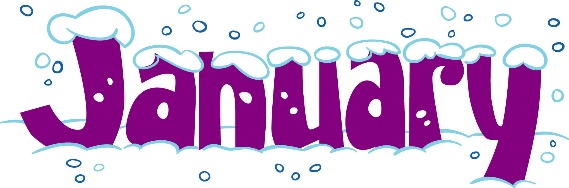 